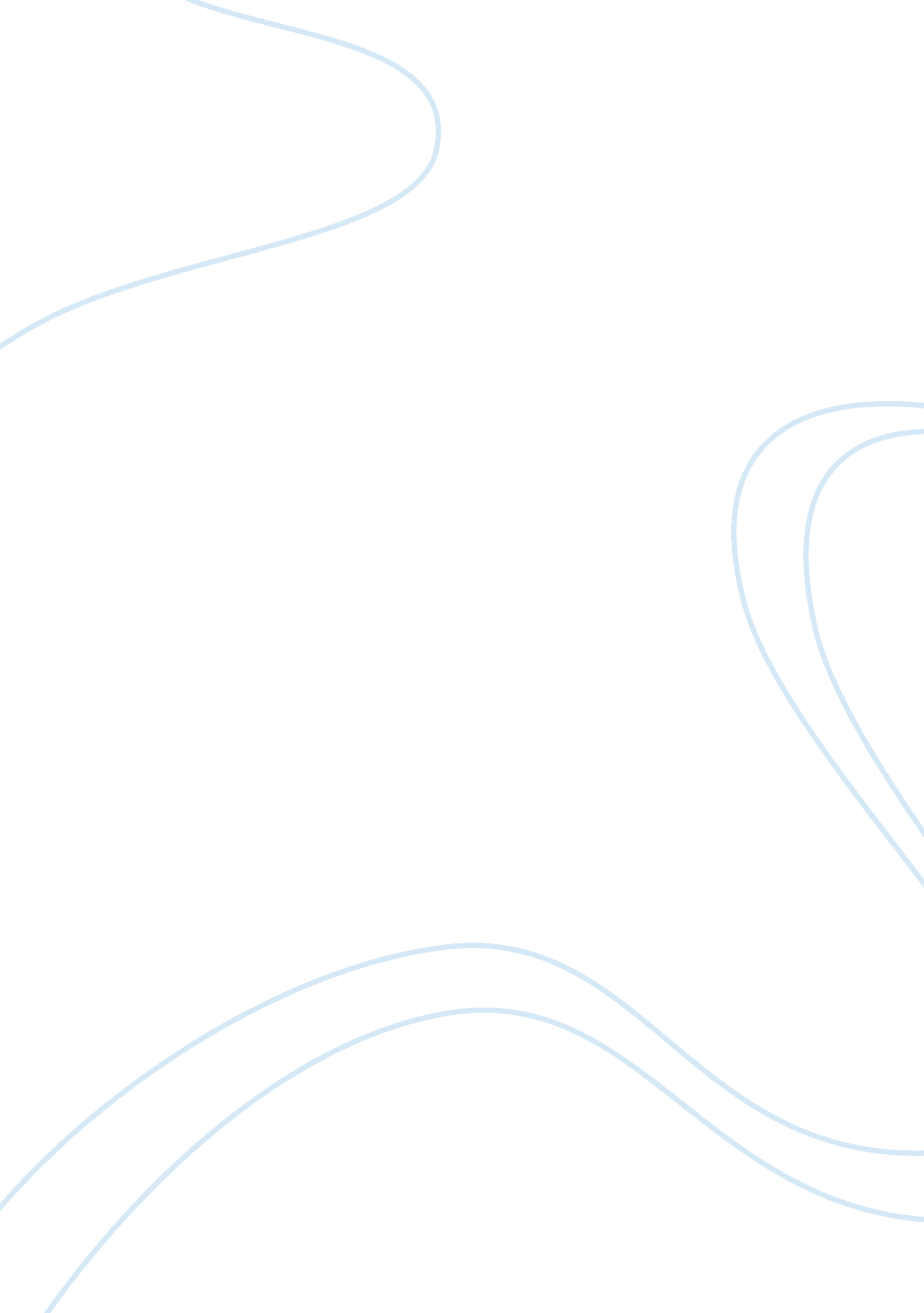 Education in the new millennium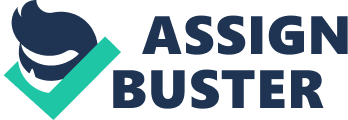 The dawn of the 21st century has ushered in a dramatic change in all facets of life. Globalization, increasing levels of diversity and technological revolution have greater impacts on the society. The general understanding is that education has always been viewed and revered as the cornerstone on the basis of which civilization, economic advancement and society well-being can be anchored upon. Through education, an individual acquires the requisite knowledge that shapes his believes and thinking and which prepares him for the challenges in future. The current kindergarten students will retire from active public service in the next six decades. Technological revolution does not give us the chance to determine the status of the world in the next ten years. This becomes more poignant when analysed from the perspective that we are in charge of preparing the current kindergarten children to solve the challenges of the next six decades. This demands an examination of whether out current educational policies; curriculum, methods of instructions and grading and testing methods have the capacity to equip the current children with knowledge and skills in solving the challenges of the new and next millennium. The interest around this topic revolves around the understanding of the pivotal roles of education in society. However, with this knowledge, questions on what schools should teach in the new millennium and how education levels can be improved still pop up. Information available on this interesting topic is that the current system of education must be reviewed to fill in the gaps precipitated by globalization, cultural diversity and technological revolution. The need to dissect this topic revolves around the fact that despite calls and knowledge in the deficiencies of the current curriculum, contents, methods of instructions and grading and testing methods, very little information is available on the path to follow. This research proposal will seek to analyse what schools should teach in the new millennium, provide ground breaking reasons why 3Rs is no longer the way to go, and state what should be done to improve quality of education. 